Carrabassett ValleyEmergency School Committee Meeting AgendaMarch 7, 2022, 5:00 PM                                                  Via Zoom
Register in advance for this meeting:
https://us02web.zoom.us/meeting/register/tZAkduurpz4uG9LcMs9h-hh53TY1icfvR40F
After registering, you will receive a confirmation email containing information about joining the meeting.
Call the meeting to OrderChanges to the AgendaApproval of minutes-Comments from the public     5.  Superintendent Report-
          A. School Bus Masking Discussion      6. Other New Business-      
      7. Next Meeting Date-      8. Motion to Adjourn-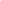 